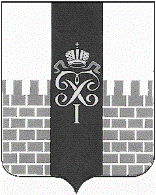 МЕСТНАЯ АДМИНИСТРАЦИЯ  МУНИЦИПАЛЬНОГО ОБРАЗОВАНИЯ  ГОРОД ПЕТЕРГОФ_____________________________________________________________________________П О С Т А Н О В Л Е Н И Е«26» июля 2021 г.                                                                                                   № 81 О местах размещения предвыборных печатных агитационных материаловВ соответствии с пунктом  7 статьи 54 Федерального закона  от 12.06.2002 № 67- ФЗ "Об основных гарантиях избирательных прав и права на участие в референдуме граждан Российской Федерации", решением Территориальной избирательной комиссии №8 от 26.07.2021 №12-4:Выделить специальные места для размещения предвыборных печатных агитационных материалов каждого избирательного участка, расположенного на территории внутригородского  муниципального образования город Петергоф согласно Приложению № 1 к настоящему постановлению. Директору муниципального казенного учреждения «Муниципальная информационная служба» обеспечить размещение представленных зарегистрированными кандидатами экземпляров предвыборных печатных агитационных материалов на информационных стендах муниципального образования город Петергоф на территории каждого избирательного участка, расположенного на территории внутригородского  муниципального образования город Петергоф, предоставляя зарегистрированным кандидатам равную площадь для размещения печатных агитационных материалов – не более формата А4 на каждого зарегистрированного кандидата в книжной ориентации. Размещение осуществлять в последовательности друг за другом в порядке поступления в местную администрацию муниципального образования город Петергоф.Утвердить график размещения представленных зарегистрированными кандидатами экземпляров предвыборных печатных агитационных материалов согласно Приложению № 2 к настоящему постановлению. Зарегистрированные кандидаты представляют экземпляры предвыборных печатных агитационных материалов в местную администрацию муниципального образования город Петергоф с сопроводительным письмом в формате не более А4 в книжной ориентации не позднее чем за два дня до даты размещения представленных зарегистрированными кандидатами экземпляров предвыборных печатных агитационных материалов в соответствии с утвержденным настоящим постановлением графиком. При предоставлении экземпляров предвыборных печатных агитационных материалов позднее срока, указанного в настоящем пункте, представленные зарегистрированным кандидатом  экземпляры предвыборных печатных агитационных материалов размещаются в следующий ближайший, предусмотренный утвержденным графиком день.  При предоставлении экземпляров предвыборных печатных агитационных материалов на одном формате отличном от  формата А4 на несколько зарегистрированных кандидатов, общая площадь такого экземпляра предвыборного печатного агитационного материала не должна быть более суммы площади, предусмотренной пунктом 2 настоящего постановления, как если бы экземпляры предвыборных печатных агитационных материалов предоставлялись бы каждым зарегистрированным кандидатом в отдельности.Ведущему специалисту организационного отдела местной администрации муниципального образования город Петергоф организовать прием заявок зарегистрированных кандидатов на размещение предвыборных печатных агитационных материалов – завести журнал приема заявок,  осуществлять прием заявок с сопроводительным письмом в формате, указанном в пункте 2 настоящего постановления.Опубликовать настоящее постановление в ближайшем номере  муниципальной газеты «Муниципальная перспектива», разместить на сайте муниципального образования город Петергоф.Контроль за исполнением настоящего постановления оставляю за собой. Глава местной администрации муниципального образования город Петергоф                                                                                 Т.С.ЕгороваПриложение № 1 к Постановлению № 81 от 26.07.2021г Перечень специальных  мест для размещения предвыборных печатных агитационных материалов, расположенных на территории внутригородского  муниципального образования город Петергоф Приложение № 2 к Постановлению № 81 от 26.07.2021 гГрафик размещения представленных зарегистрированными кандидатами экземпляров предвыборных печатных агитационных материалов29 июля 2021 года – окончание предоставление экземпляров печатных агитационных материалов до 18.00 26.07.2021 г.05 августа 2021 года – окончание предоставление экземпляров печатных агитационных материалов до 18.00 02.08.2021 г.12 августа 2021 года – окончание предоставление экземпляров печатных агитационных материалов до 18.00 09.08.2021 г.19 августа 2021 года – окончание предоставление экземпляров печатных агитационных материалов до 18.00 16.08.2021 г.26 августа 2021 года – окончание предоставление экземпляров печатных агитационных материалов до 18.00 23.08.2021 г.09 сентября 2021 года – окончание предоставление экземпляров печатных агитационных материалов до 18.00 06.09.2021 г.№ п/п№ ИУАдреса специальных мест для размещения предвыборных печатных агитационных материалов11681Информационный стенд по адресу: : С-Петербургское ш., 13021682Информационный стенд по адресу: Ропшинское ш., 1031683Информационный стенд по адресу: С-Петербургский пр., 241684Информационный стенд по адресу: Эрлеровский бульвар, 1251685Информационный стенд по адресу: Ул.Скороходовская, 3761686Информационный стенд по адресу: Ул. Самсониевская, 371687Информационный стенд по адресу: Ул. Бр.Горкушенко, 581688Информационный стенд по адресу: Ул. Озерковая, 3991689Информационный стенд по адресу: Ул. Разводная, 29101690Информационный стенд по адресу: Ул. Озерковая, 51/1111691Информационный стенд по адресу: Бульвар Разведчика, 14/5121692Информационный стенд по адресу: Заячий пр., 3131693Информационный стенд по адресу: Ул. Шахматова, 2/2141694Информационный стенд по адресу: Гостилицкое шоссе, 7151695Информационный стенд по адресу: Ул. Чебышевская, д. 6161696Информационный стенд по адресу: Ул. Ботаническая, 18171697Информационный стенд по адресу: Ул. Шахматова, 14/1181698Информационный стенд по адресу:Ул. Шахматова, д. 12/2191699Информационный стенд по адресу: Собственный пр., 34/1201700Информационный стенд по адресу: Ул. Бобыльская дорога, 59211701Информационный стенд по адресу: Ул. Ботаническая, 68221703Информационный стенд по адресу: Ул. Парковая, 16